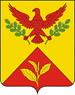 СОВЕТ                                          ШАУМЯНСКОГО СЕЛЬСКОГО ПОСЕЛЕНИЯТУАПСИНСКОГО РАЙОНАСОЗЫВ – 4СЕССИЯ – XVIIРЕШЕНИЕ         от 20.11.2020                                                                                   № 56с. ШаумянО внесении изменений в решение Совета Шаумянского сельского поселения Туапсинского района от 24 декабря 2019 года № 18 «Об утверждении Правил благоустройства территории Шаумянского сельского поселения Туапсинского района»В соответствии со статьей 28, статьей 44 Федерального закона от               6 октября 2003 года № 131-ФЗ «Об общих принципах организации местного самоуправления в Российской Федерации», Уставом Шаумянского сельского поселения Туапсинского района, в целях благоустройства на территории Шаумянского сельского поселения Туапсинского района, Совет Шаумянского сельского поселения Туапсинского района р е ш и л:1. Внести изменения в пункты 2.6, 2.11, 2.12 решения Совета Шаумянского сельского поселения Туапсинского района от 24 декабря 2019 года № 18 «Об утверждении Правил благоустройства территории Шаумянского сельского поселения Туапсинского района» изложив их в новой редакции согласно приложению.2. Контроль за выполнением настоящего решения возложить на комитет по вопросам законности, правопорядка, правовой защиты граждан, вопросам местного самоуправления, взаимодействия с общественными объединениями, политическими партиями и религиозными конфессиями.3. Настоящее решение разместить в сети Интернет на официальном сайте Совета Шаумянского сельского поселения Туапсинского района. 	4. Решение вступает в силу со дня его официального обнародования.Глава Шаумянского сельского поселения          			                      Туапсинского района					                            А.А. КочканянПРИЛОЖЕНИЕУТВЕРЖДЕНЫрешением Совета Шаумянского сельского поселения Туапсинского районаот 20.11.2020г. №56
Изменения в правилаблагоустройства и содержания территорийШаумянского сельского поселения Туапсинского района Основные понятия2.6. Вывоз твердых коммунальных отходов – это транспортирование твердых коммунальных отходов от мест (площадок) их накопления до объектов, используемых для обработки, утилизации, обезвреживания, захоронения твердых коммунальных отходов.2.11. Контейнер - это мусоросборник, предназначенный для складирования твердых коммунальных отходов, за исключением крупногабаритных отходов.2.12. Контейнерная площадка - это место (площадка) накопления твердых коммунальных отходов, обустроенное в соответствии с требованиями законодательства Российской Федерации в области охраны окружающей среды и законодательства Российской Федерации в области обеспечения санитарно-эпидемиологического благополучия населения и предназначенное для размещения контейнеров и бункеров.Глава Шаумянского сельского поселения          			                      Туапсинского района					                            А.А. Кочканян